Subject:	GCSE Business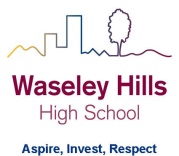 Teacher:         Mr DeanYear:	          10	Recruitment and Selection WEEK 7 & 8		Don’t forget you can access the school drives and resources form the school website: https://www.waseleyhills.worcs.sch.uk/Lesson What you need to take from this lesson Resource to use or hyperlinkSuggested task 1*** Before You Start*** Can you please make sure that you have completed ALL the tasks on Training (week 5 & 6)Please send me an E-mail to let me know that you are following the work and attempting most/all tasks so far on Recruitment and Selection jbdean@waseleyhills.worc.sch.ukaim – To Introduce the term Motivation and what it meanshttps://www.youtube.com/results?search_query=motivational+video+for+studentsOr Similar Youtube Searches :Motivation for StudentsMotivational SpeechesMotivations in Sports                                Motivational Videos                                                    Motivate for ExamsSpend 30 Minutes – 40 minutes  browsing the Youtube.  No need to write anything down…Ask yourself three questions while you are browsing :1 What does Motivation mean for me?2.  Why does being Motivated matter in my life?3.  What type of things do or do not Motivate me?2To Consider  the different methods of Motivation that Parents, Teachers and Coaches etc have used or attempt to use to Motivate their Students/Children.Divide One Page into Four :Primary School TeachersWaseley Hills High School and TeachersParents/FamilyCoach/Tutor/Sports Manager EtcFor each one.  Consider the different ways that they tried to Motivate you in the past.  Ask yourself 3 Questions for each…Why was it important to them to try and motivate me?How did they try and motivate me?  Eg/  Rewards, Competition, Treats, Money, Speeches, Threats etc…Which of these Motivational Techniques/Methods that were used were actually successful in Motivating me and why?Overall -  having now considered the role of Motivation in your own lives.  What would you say are the most effective methods of motivation for you and why?3To consider the importance of Motivation in Business.Consider the following Questions.  Write a brief summary of your own thoughts…Why might a Business wish to Motivate their Staff?Why might an Employee wish to be Motivated in their Employment?  What is in it for them…What are the potential consequences/downsides of having one Member of Staff that is de-motivated be for that Individual?What are the potential consequences/downsides of having the majority of your Staff that is de-motivated be for that Business?If a Business were to have an entire Staff who are highly motivated in their jobs, what impact is this likely to have on the success of the business?  4 & 5To be able to recall and distinguish between the different Financial Methods of Motivation used by Businesses to Motivate their Staff.http://resource.download.wjec.co.uk.s3-eu-west-1.amazonaws.com/vtc/2016-17/16-17_1-2/_eng/business6WJEC.pdfTask 1 :  Read and Make Notes on Pg 35 to 36 – MotivationThis should back-up what you have done for the last 2 Lessons on considering Motivation in your lifeASSESSMENTTask 2 :  Financial Methods of MotivationRead and make notes on Pg 36 to 40 focusing on the following Financial Methods Definitions and How they are Calculated: WagesTime RatePiece RateOvertimeSalariesPerformance Related PayBonusesCommissionFringe BenefitsThen Answer :  Orange Box Pg 37 Questions 1 to 6 and E-mail your answers to jbdean@waseleyhills.worcs.sch.uk  